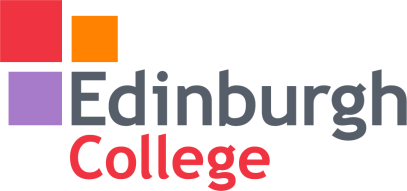 Equality Impact Assessment TemplateSession 2014-15Please refer to Guidelines document…  The College aims to abide by Human Rights Values (1948), referenced as FREDA  Fairness   
Respect   
Equality   
Dignity   
Autonomy  (move down to the next page to start completing the form, clicking in the shaded text or checkboxes…)Record of Equality Impact Assessment 		Please refer to the Guidance Notes and Flowchart when completing the EIA  Stage 1: The Initial assessment stage: relevanceStage(s) 2, 3, 4 & 5:  Scoping; Evidence, Data and information gathering; Involvement and consultation; Analysis of impactComplete the next section(s) based on your knowledge and understanding of what you are trying to achieve.  
Consider the overall 3 main PSED duties and take due regard of the Protected Characteristic groups: Age, Disability, Sex/Gender, 
Sexual orientation, Race, Religion Faith or Belief, Gender Reassignment, Pregnancy /Maternity (and if relevant socio economic) Eliminate discrimination, harassment and victimisationRaise awareness of our FREDA* values, equality policy and commitment to this Challenge appropriately any behaviour or procedures  which do not value diversity and equality of opportunityAdvance equality of opportunityRemoving or Minimising disadvantageMeeting the needs of particular groups that are different from the needs of othersEncouraging participation in public lifeFoster good relationstackle prejudice, promote understandingPlease use the form on the next page for recording your Equality Impact Assessment…*  see front page and Guidelines documentStage 6: Identifying options and course of action Complete the next section based on your knowledge and understanding of what you are trying to achieve, informed by the data and analysis above.  Stage 7: The monitoring and review stage Complete the next section to enable monitoring and review of your actions, informed by Stage 6 above.  State title of process being assessed:  e.g:  Winding-down of course           Change of course campus Television, Granton to Milton RoadWho is completing the assessment?Who is completing the assessment?Lead Name:      Jon BuglassDate of assessment:      February 2015QuestionsQuestionsQuestionsQuestionsWhat are the intended aims, objectives, outcomes or purpose of the policy, activity or change being assessed?      Course moving campus to improve student experience in terms of providing team of staff to deliver course, and long term investment in resources in one area rather than spreading across 3. Financial gain by 'collapsing classes' in HND2 when required due to low numbers. Grow the curriculum in terms of more FE/HE provision targeted at school leavers in the region with the saved staffing.      Course moving campus to improve student experience in terms of providing team of staff to deliver course, and long term investment in resources in one area rather than spreading across 3. Financial gain by 'collapsing classes' in HND2 when required due to low numbers. Grow the curriculum in terms of more FE/HE provision targeted at school leavers in the region with the saved staffing.      Course moving campus to improve student experience in terms of providing team of staff to deliver course, and long term investment in resources in one area rather than spreading across 3. Financial gain by 'collapsing classes' in HND2 when required due to low numbers. Grow the curriculum in terms of more FE/HE provision targeted at school leavers in the region with the saved staffing.What is the over-arching strategy, policy document(s), source document or legislation informing this decision? Which practices/procedures would also be affected (and who)?     Curriculum Strategy following curriculum review. Affects new students applying     Curriculum Strategy following curriculum review. Affects new students applying     Curriculum Strategy following curriculum review. Affects new students applyingDoes the policy or practice change have relevance for the 3 main duties for the college to fulfil their Public Sector Equality Duty (PSED)?Eliminate discrimination, harassment and victimisationRaise awareness of our FREDA* values (see front page), equality policy and commitment to this Challenge appropriately any behaviour or procedures  which do not value diversity and equality of opportunityAdvance equality of opportunityRemoving or Minimising disadvantageMeeting the needs of particular groups that are different from the needs of othersEncouraging participation in public lifeFoster good relations tackle prejudice, promote understandingDoes the policy or practice change have relevance for the 3 main duties for the college to fulfil their Public Sector Equality Duty (PSED)?Eliminate discrimination, harassment and victimisationRaise awareness of our FREDA* values (see front page), equality policy and commitment to this Challenge appropriately any behaviour or procedures  which do not value diversity and equality of opportunityAdvance equality of opportunityRemoving or Minimising disadvantageMeeting the needs of particular groups that are different from the needs of othersEncouraging participation in public lifeFoster good relations tackle prejudice, promote understandingDoes the policy or practice change have relevance for the 3 main duties for the college to fulfil their Public Sector Equality Duty (PSED)?Eliminate discrimination, harassment and victimisationRaise awareness of our FREDA* values (see front page), equality policy and commitment to this Challenge appropriately any behaviour or procedures  which do not value diversity and equality of opportunityAdvance equality of opportunityRemoving or Minimising disadvantageMeeting the needs of particular groups that are different from the needs of othersEncouraging participation in public lifeFoster good relations tackle prejudice, promote understandingYes   x    No   Questions  (continued…)Questions  (continued…)Questions  (continued…)Questions  (continued…)Do you consider it is likely to have significant impact on all or any of the protected characteristics groups:Age, Disability, Sex/Gender, Sexual orientation, Race, Religion, Faith or Belief, Gender Reassignment, 
Pregnancy /Maternity, Marriage and civil partnership (in employment)  (and if relevant socio economic) Do you consider it is likely to have significant impact on all or any of the protected characteristics groups:Age, Disability, Sex/Gender, Sexual orientation, Race, Religion, Faith or Belief, Gender Reassignment, 
Pregnancy /Maternity, Marriage and civil partnership (in employment)  (and if relevant socio economic) Do you consider it is likely to have significant impact on all or any of the protected characteristics groups:Age, Disability, Sex/Gender, Sexual orientation, Race, Religion, Faith or Belief, Gender Reassignment, 
Pregnancy /Maternity, Marriage and civil partnership (in employment)  (and if relevant socio economic) Yes    x   No   If ‘No’ to either or both above, please justify your decision here and submit If ‘No’ to either or both above, please justify your decision here and submit If ‘Yes’ to either or both above, please provide details of the 
group who will undertake the EIA and continue on the following page      Head of Creative Industries, Curriculum Manager for Broadcast MediaIf ‘Yes’ to either or both above, please provide details of the 
group who will undertake the EIA and continue on the following page      Head of Creative Industries, Curriculum Manager for Broadcast MediaPOSITIVE IMPACT NEGATIVE IMPACT Examples 
Please note these are illustrative only , not exhaustive.Consider if any of the following, or other impacts  apply- Promoting of equality of opportunity, access to learningRemoving discrimination Removing harassmentPromoting good community relationsEncouraging participation by disabled peoplePromoting or protecting human rights/ FREDA * More favourable treatment of e.g. disabled learners or staff, LGBT peopleConsider if any of the following, or other impacts apply:Creation of any barriers or problems to access educationExclusion of any groups to a service, or experiential element of college lifeNegative impact on community relations internally and or externallyReducing access to services, learning, supportSELECT EQUALITY GROUPSConsider the main stakeholders 
(internal and external)    e.g. learners, staff, community partners, employers etcPOSITIVE IMPACT The student experience will be improved for all students by the long term investing in resources in one area rather than spreading across 3. Financial gain by 'collapsing classes' in HND2 when required due to low numbers ensures programme will continue. Also growth in the curriculum in terms of more FE/HE provision targeted at school leavers and 16 -19yrs in the region.  The application and enrolment data does not indicated any detriment to any specific protected characteristic group.  The facilities at Milton Road are open to all after hours Mon-Thurs until 9 pm and also 10-5 at weekends to access editing equipment. They are also ground floor and have better access for potential students with mobility issues.Suggested action to reduce negative impact? Adapt timetable as a reasonable adjustment to take account of any changes to time  AGE   DISABILITY  RACE  RELIGION / FAITH / BELIEF  SEXUAL ORIENTATION  GENDER  GENDER RE-ASSIGNMENT  PREGNANCY / MATERNITY       MARRIAGE AND CIVIL                              PARTNERSHIP (IN EMPLOYMENT)  SOCIO-ECONOMIC (tick the box of each group to include)POSITIVE IMPACT The student experience will be improved for all students by the long term investing in resources in one area rather than spreading across 3. Financial gain by 'collapsing classes' in HND2 when required due to low numbers ensures programme will continue. Also growth in the curriculum in terms of more FE/HE provision targeted at school leavers and 16 -19yrs in the region.  The application and enrolment data does not indicated any detriment to any specific protected characteristic group.  The facilities at Milton Road are open to all after hours Mon-Thurs until 9 pm and also 10-5 at weekends to access editing equipment. They are also ground floor and have better access for potential students with mobility issues.Suggested action to reduce negative impact? Adapt timetable as a reasonable adjustment to take account of any changes to time  AGE   DISABILITY  RACE  RELIGION / FAITH / BELIEF  SEXUAL ORIENTATION  GENDER  GENDER RE-ASSIGNMENT  PREGNANCY / MATERNITY       MARRIAGE AND CIVIL                              PARTNERSHIP (IN EMPLOYMENT)  SOCIO-ECONOMIC (tick the box of each group to include)NEGATIVE IMPACT     One member of staff may have additional childcare considerations due to additional time travelSuggested action to reduce negative impact? Adapt timetable as a reasonable adjustment to take account of any changes to timeSupporting evidence:e.g. PI data, stats on enrolment, recruitment and promotion, current researchThe course's data on current enrolment information has been reviewed.  A travel analysis has also been completed which did not indicate a significant increase in travel time for current students.The course's data on current enrolment information has been reviewed.  A travel analysis has also been completed which did not indicate a significant increase in travel time for current students.Stakeholder consultation:e.g. involvement session/questionnaire, focus group or survey     Student meetings have taken place 11/3/2015 and 9/11/2015 Learner Development Tutor interviewedDiscussions with Napier University to see if this would affect applications for University (none noted, AVID training would be an advantage for these students)Met with student services to see if travel would be compensated by SAAS (agreed)     Student meetings have taken place 11/3/2015 and 9/11/2015 Learner Development Tutor interviewedDiscussions with Napier University to see if this would affect applications for University (none noted, AVID training would be an advantage for these students)Met with student services to see if travel would be compensated by SAAS (agreed)If you are not able to fully review the impact at this point , what further work needs to be done, with and by whom and why ?  If you are not able to fully review the impact at this point , what further work needs to be done, with and by whom and why ?  If you are not able to fully review the impact at this point , what further work needs to be done, with and by whom and why ?  Interview with student with epilepsy to ascertain how the College could support the additional travel time.(e.g. adapt timetable) Meet with member of staff to ascertain details of the possible childcare issues (Manager/HR)Interview with student with epilepsy to ascertain how the College could support the additional travel time.(e.g. adapt timetable) Meet with member of staff to ascertain details of the possible childcare issues (Manager/HR)Interview with student with epilepsy to ascertain how the College could support the additional travel time.(e.g. adapt timetable) Meet with member of staff to ascertain details of the possible childcare issues (Manager/HR)Recommended decision: 

select relevant outcome  and check the box 
when prompted Outcome 1 - Proceed –no potential identified for discrimination or adverse impact, and all opportunities to promote equality have been takenxRecommended decision: 

select relevant outcome  and check the box 
when prompted Outcome 2 – Proceed with adjustments to remove barriers identified or to better promote equality Recommended decision: 

select relevant outcome  and check the box 
when prompted Outcome 3 – Continue despite having identified some potential for adverse impact or missed opportunity to promote equality  Recommended decision: 

select relevant outcome  and check the box 
when prompted Outcome 4 – Stop and rethink as actual or potential unlawful discrimination has been identifiedAny other recommendations?       Recommend the students visit the campus to see if any concerns can be accommodatedOutline plans to action and monitor the impact of the proposalPlease note that any evidence that raises concern would trigger an early review rather than the scheduled datePlease indicate if there is any data which needs to be collected as part of action to be taken and how often it will be analysed.Indicate how the person responsible will continue to involve relevant groups and communities in the implementation and monitoring of the policyComplete when prompted an accompanying Publishing Template to provide an accessible  summary of this EIA for the college website Outline plans to action and monitor the impact of the proposalPlease note that any evidence that raises concern would trigger an early review rather than the scheduled datePlease indicate if there is any data which needs to be collected as part of action to be taken and how often it will be analysed.Indicate how the person responsible will continue to involve relevant groups and communities in the implementation and monitoring of the policyComplete when prompted an accompanying Publishing Template to provide an accessible  summary of this EIA for the college website Outline plans to action and monitor the impact of the proposalPlease note that any evidence that raises concern would trigger an early review rather than the scheduled datePlease indicate if there is any data which needs to be collected as part of action to be taken and how often it will be analysed.Indicate how the person responsible will continue to involve relevant groups and communities in the implementation and monitoring of the policyComplete when prompted an accompanying Publishing Template to provide an accessible  summary of this EIA for the college website Action to be Taken:      Meet again with staff and students to discuss concerns and make reasonable adjustments to timetable if a considerationPerson Responsible:     Marjory CrooksReview Date:     March 31st. 2015Signature of Lead:         	JBuglass	Date:       12/31/15Signature of Lead:         	JBuglass	Date:       12/31/15Signature of Lead:         	JBuglass	Date:       12/31/15